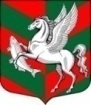 Администрация муниципального образованияСуховское сельское поселениеКировского муниципального района Ленинградской области		 П О С Т А Н О В Л Е Н И Е	                  от 07 декабря 2021 года № 164О внесении изменений в постановление от 12.07.2021 г. № 92 «Об организации обеспечения своевременного проведении капитального ремонта общего имущества в многоквартирных домах, расположенных на территории муниципального образования Суховское сельское поселение  Кировского муниципального района Ленинградской области на 2022 год»В соответствии с Федеральным законом от 06.10.2003 № 131-ФЗ «Об общих принципах организации местного самоуправления в Российской Федерации» и Уставом Суховского сельского поселения внести изменения в постановление от 12.07.2021 г. № 92 «Об организации обеспечения своевременного проведении капитального ремонта общего имущества в многоквартирных домах, расположенных на территории муниципального образования Суховское сельское поселение  Кировского муниципального района Ленинградской области на 2022 год» в части стоимости работ, согласно приложению.Глава администрации                                                                   О.В. БарминаРазослано: в дело, ведущему специалисту-2, в прокуратуру, на сайт, газета «Ладога».Перечень многоквартирных домов, включенных в Краткосрочный план реализации в 2020, 2021, 2022 году Региональной программы капитального ремонта общего имущества в многоквартирных домах, расположенных на территории муниципального образования Суховское сельское поселение Кировского муниципального района Ленинградской области на 2014-2043 годы, в отношении которых принято решение о проведении капитального ремонта общего имуществаПриложениек постановлению администрацииМО Суховское сельское поселение Кировского муниципального района  Ленинградской областиот  07.12.2021 г.  № 164 № п\пАдрес МКДПеречень услуг и (или) работ по капитальному ремонтуСроки проведения работСметная стоимость работ по капитальному ремонту, руб.1.д. Низово, д. 35Ремонт и утепление фасада20227 241 850,001.д. Низово, д. 35Строительный контроль2022154 975,002.д. Выстав, д. 16Ремонт и утепление фасада20227 241 850,002.д. Выстав, д. 16Строительный контроль2022154 975,00